ANNUAL REPORTING FORMfor LOCAL STREET MAINTENANCE AND IMPROVEMENTS (LSM) FUNDS (18% LSM FUNDS & 2.09% ADDITIONAL FUNDS)FOR ELIGIBLE EXPENDITURES DURING FISCAL YEAR 2018-19Jurisdiction:   ______________________________________If you have any questions regarding this form, please contact Matt Kelly at CCTA, 925-256-4730.  Please return the form to CCTA, along with the project detail spreadsheet, Attn: Jackie Reyes (address listed below)Form prepared by:     ______________________________	Phone:   _______________________Email:     _______________________Title:       _________________________________________		Date:       ________________	Total for FY 2018-19Balance as of July 1, 201818% + 2.09% Funds Received during FY 2018-19 (actual, not accrued)Eligible Expenditures (Please describe all expenditures in excess of$10,000 on the LSM Audit Reporting spreadsheet)Eligible Expenditures (Please describe all expenditures in excess of$10,000 on the LSM Audit Reporting spreadsheet)Local Street and RoadsGrowth Management Planning and ComplianceTransit Capital and OperationsTrailsParking FacilitiesTransportation Demand Management/Transportation Systems ManagementTotal Expenditures during FY 2018-19Funds RemainingInterest EarnedBalance as of June 30, 2019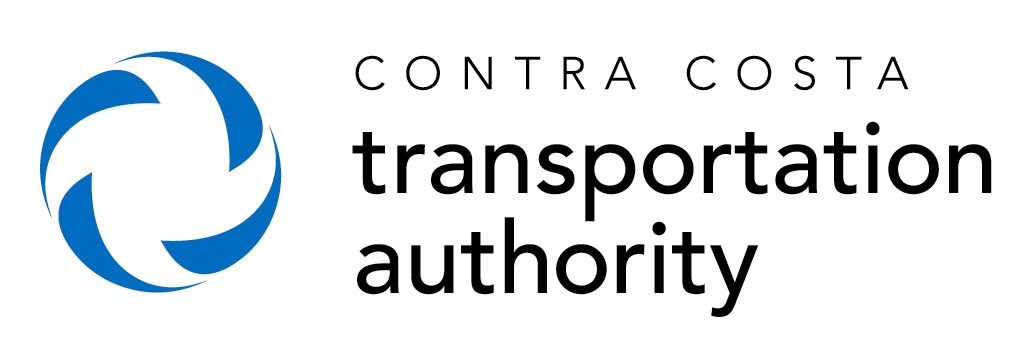 